Tema 2 - A Geração de 70 e o novo papel do intelectual2.1. Antero de Quental: as causas da decadência e o "idealismo ético" da sua intervenção social 2.2. Eça de Queirós e a dialéctica Decadência/RegeneraçãoO Tema 2 procura mostrar como a dimensão humanitária do Romantismo foi valorizada e consagrada com entusiasmo e ambição pelos intelectuais da Geração de 70, nomeadamente através do exigente “criticismo patriótico” e do empenhado ideal reformador, a nível social, ético, literário e cultural, em torno dos quais Antero de Quental e Eça de Queirós se congregaram.Roteiro Programático e Bibliográfico do Tema 2 Documento PDF 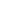 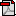 Fórum dos Estudantes 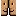 